З а д а ч а  3Статически неопределимые балкиМетодом сил раскрыть статическую неопределимость балки (рис. 3) и построить эпюры изгибающих моментов и поперечных сил. Исходные данные взять из табл. 3.Таблица 3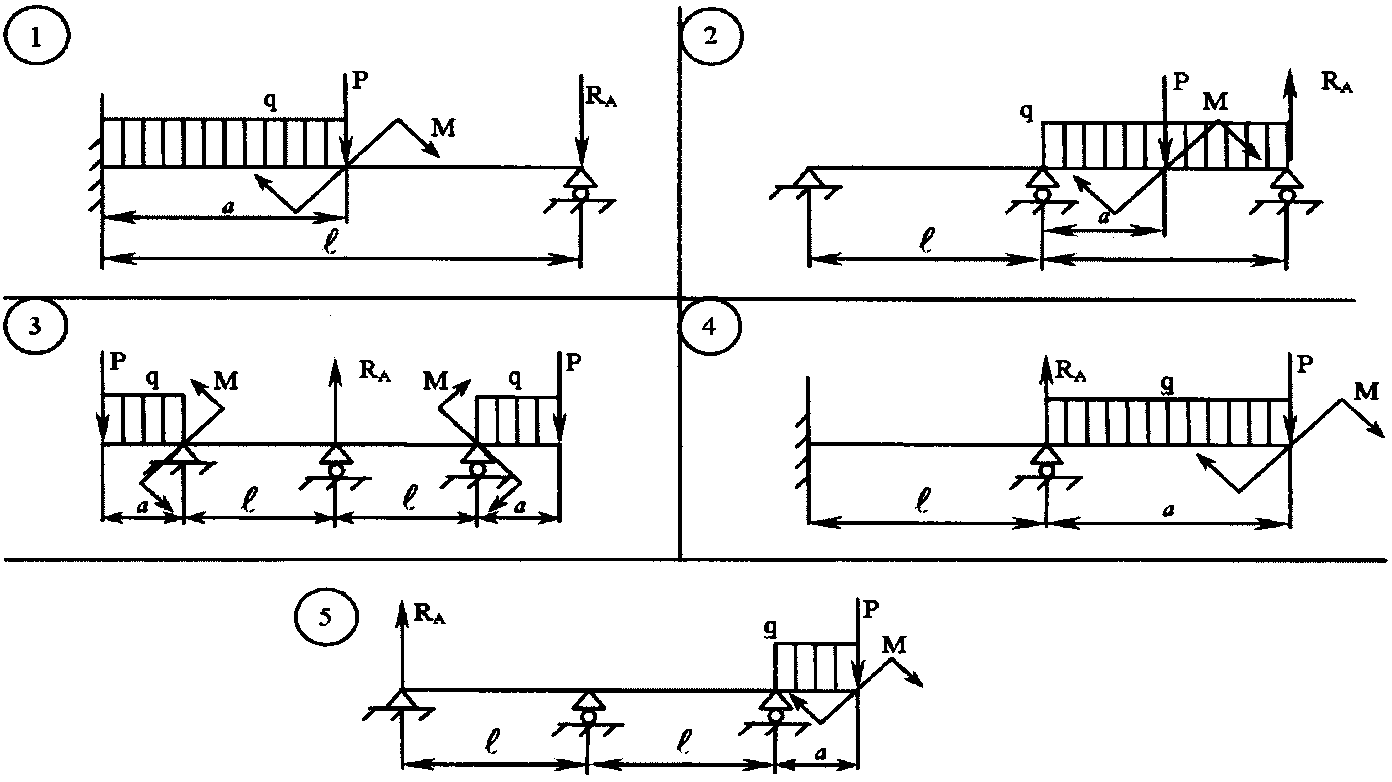 Рис. 3.№п/пНомерсхемыаРМqОтвет:№п/пНомерсхемыммкНкНмкН/мкН1234561111112,32,42,52,62,72,81,61,71,81,92,02,150600000001201400000001020-27,9-34,5-66,4-74,9-4,47-9,607891011122222222,93,03,13,23,33,42,22,32,42,52,62,75060000000120140000000102035,142,747,053,114,429,71314151617181920212223242526272829303333334444445555553,03,13,23,33,43,52,62,72,82,93,03,12,32,42,52,62,72,80,91,01,11,21,31,41,51,61,71,81,92,01,21,31,41,51,61,7506000005060000050600000001201400000120140000012014000000010200000102000001020-22,5-29,0-56,2-63,6-37,3-8,493,3113,062,372,428,059,36,528,1212,013,51,182,58